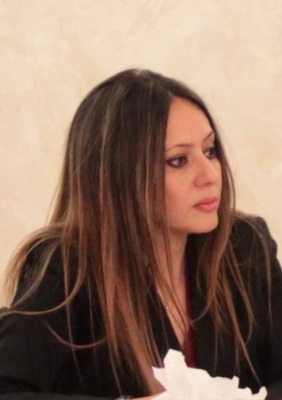 	Dr. Bushra Abdul-Hadi(Associate Prof.)   	Email:   Bushra_abdul@yahoo.comTel: 00962796704488 Education: 2021-Jan. Associate Prof. 2019- Assistant Prof. Category B to Cat. A2013- Assistant Prof 2013- PhD / Clinical Pharmacy & Pharmacotherapy & Pharmacology Semmelweis University Budapest – Hungary (English program)1995- Master / Clinical Pharmacy & Pharmacotherapy  & PharmacologyAlbert Szent Gyorgyi Medical University Szeged – Hungary (English program)1993- B.Sc/ Pharmacy Albert Szent Gyorgyi Medical University /Faculty of Pharmacy Szeged – Hungary (English program)Research interests: PhD: (Anesthesia/ Utilization of Ketamine in spinal fusion, scoliosis, laminectomy surgery, introducing the pharmaceutical care program) clinical pharmacy. Master: (Obstetrics and Gynecology/ Drug utilization study during pregnancy) clinical pharmacy.   Professional experience  (2020-2021) Have experience on distance learning (zoom, teams, model) (2020-2021) Prepare for local Quality assurance, and the American (ACPE) (Sep. 2020- Sep 2021) Middle East University, Amman Jordan(2018-2019) design full study plan (syllabus) for the aesthetic and cosmetics new specialty at Al-Ahlyyah Amman University.(2017-018) Teaching master students (clinical psychopharmacology) at Al-Ahlyyah Amman University, Amman- Jordan(Sep. 2016- Sep 2020) Al-Ahlyyah  Amman University, Amman- Jordan(June.2013- 2016) Philadelphia University, Amman- Jordan (Assistant Prof) (Sep.2000- 2013) Philadelphia University, Amman- Jordan (lecturer) Teaching as a part timer:  (2016-017) Two semesters at Middle East University /part time (2015-016) Summer semester at Al-Ahlyyah Amman University(2013-014) Summer semester at Al-Ahlyyah Amman UniversitTeaching courses Master courses: Clinical Psycho-PharmacologyFaculty of pharmacy: I, II, & Advanced Pharmacotherapy I, II & III Pharmacology Hospital pharmacy, Community pharmacy, Toxicology, Anatomy, Physiology, Ethics of pharmacy* Laboratory: Pharmacotherapy, and Pharmacology. Faculty of Nursing: Pharmacology, Anatomy Early/ and other experiences Clinical Skin care advisor and Asthetic medecine Specialist.Registration supervisor and regulatory affairs manager at Jarzeem Drug Store Registration supervisor and regulatory affairs manager at Ram industry/ JordanAl- Haj-abed company/Derma line.Public Pharmacy/Hungary Published papers Bushra Abdel-Hadi, Sami Raid Abdel-Fattah. Clinical pharmacist intervention in Appendectomy - Dexmedetomidine as an adjunct therapy. Journal of Advanced Pharmacy Education & Research | Apr-Jun 2022 | Vol 12 | Issue 2Husni Farah, Bushra Abdul-Hadi , Jehad F. Alhmoud1 , Atef Al-Othman Treatment of vitamin B12 deficiency in elderly decreases the high level of lipid parameters: A retrospective study. INTERNATIONAL JOURNAL OF RESEARCH IN PHARMACEUTICAL SCIENCES.May2021Bushra Abdul Hadi , Saleh M Sbeitan , Ashok K Shakya . Fentanyl vs Fentanyl-Dexmedetomidine in Lumbar Foraminotomy Surgery. Ther Clin Risk Manag.2019 Jul 15;15:885-890.B. A. Hadi, S. M. Sbeitan, Ashok sh. Dexmedetomidine infusion prevents significant postoperative pain in the first 24 hours after myomectomy laparoscopic surgery at acta polonia. Jan. 2018(75):183-188B. A. Hadi, S. M. Sbeitan. Clinical pharmacy intervention post tonsillectomy: a randomized control trial.  Int J Clin Pharm. Springer (2015) Feb. 37:133–138Hadi BA, Daas R, Zelko R. A randomized, controlled trial of a clinical pharmacist intervention in microdiscectomy surgery- low dose intravenous ketamine an adjunct to standard therapy. S P J. Elsevier B.V. 2013 April; 21(2):169-75Hadi BA, Al Ramadani R, Daas R, Naylor I, Zelkó R. Remifentanil in combination with ketamine versus remifentanil in spinal fusion surgery-a double blind study. Int J Clin Pharmacol Ther. 2010 Aug; 48(8):542-8.Hadi BA, Al Ramadani R, Daas R, Naylor I, Zelko R, Saleh M. The influence of anaesthetic drug selection for scoliosis surgery on the management of intraoperative haemodynamic stability and postoperative pain – pharmaceutical care programme. SAJAA. 2009; 15(5): 10-14 B. Abdul Hadi, J. Török, G. Mezey. Drug utilization during pregnancy. Acta Pharmaceutica Hungarica. May 1995, 69-75 Accepted Papers Articles SubmittedPharmaceutical intervention trial on the effects of various supplements tablets on the flare-up of Familial Mediterranean Fever during menstruation. Submitted to Journal of Immunotherapy / Sep. 2021Working on new Papers (Distance learning in pharmaceutical education COVID-19 pandemic in Jordan: Laboratory application mechanism ( Serve as a referee for:Innovation Arabia 9 (IA9), annual conference 2016.  Establishing a Program Protocol: A Community-Based Nursing Home Visit Program for Princess Nourah Bint Abdulrahman University in Saudi ArabiaIndian Journal of AnaesthesiaAug. ,2015 “Addition of dexmedetomidine to paediatric cardiac catheterization sedation protocol”Indian Journal of AnaesthesiaJune,2015 “A pilot study performed in phrenic nerve-rat diaphragm preparation”Innovation Arabia 8 (IA8), annual conference 2015.Eating Disorders Prevalence and Determents in UAE among Emirati Young Females. Journal of Neurosurgical AnesthesiologySep 24, 2014 "COMPARISON OF LOW DOSE KETAMINE AND DEXMEDETOMIDINE INFUSION FOR POST-OPERATIVE ANALGESIA IN SPINE SURGERY - A PROSPECTIVE RANDOMIZED DOUBLE-BLIND PLACEBO CONTROLLED STUDY"Journal of Managed Care PharmacySeptember 15, 2013."Missed Opportunities for HIV Screening in Pharmacies and Retail Clinics" Journal of Managed Care Pharmacy In April 9, 2012 "Clinical pharmacist is a key member of the antimicrobial multidisciplinary team" British Journal of Clinical Pharmacology In December 12, 2011 'Intracerebroventricular opioids forintractable pain' manuscript African Journal of Pharmacy and Pharmacological Research In May 24, 2011 "Assessment of drug Therapy intervention by clinical pharmacist in a Tertiary care Hospital" manuscriptIndian Journal of AnaesthesiaInApril 20, 2011 '“Is Sublingual Nifedipine Justified as Premedication: Where is the Evidence?”' manuscript 		Indian Journal of AnaesthesiaIn February 16, 2011 "PREVENTIVE ANALGESIA: EFFECT OF SMALL DOSE OF KETAMINE ON MORPHINE REQUIREMENT AFTER RENAL SURGERY" manuscript  Yonsei Medical Journal In September 15, 2010 "The Appropriate Dosage and Efficacy of Remifentanil as an Adjunct for Spinal Anesthesia in Elderly Patients" manuscriptServe as a referee for: Master student at Chevering scholarship UK government's programme 2014/15 (www.chevering.org) Master student at Qatar university college of Pharmacy scholarship programme 2014/15 (mscpharm@qu.edu.qa) Award receivedCertificate of appreciation from Injaz Organization/Jordan-2016Letter of appreciation by: John Mackowiak,JMCP Editor-In-Chiefto attend a reception honoring reviewers (Thursday, October, 9/2014 5:45-7:00 PMHynes convention center, Room 204, BostonLetter of appreciation by: John Mackowiak,JMCP Editor-In-Chiefto attend a reception honoring reviewers (Thursday, April, 3/20146:00-7:30 PMTampa convention center, Room 03, FloridaLetter of appreciation by John Mackowiak, JMCP Editor-In-Chief to attend a reception honoring reviewers (Thursday, October, 17/20135:30-6:30 PMHenry B. Gonzalez, Convention Center, Room 201, San Antonio, TexasLetter of appreciation from JMCP to JMCP Peer Reviewers, Pages: 464-465 first part of 2012 JMCP July/August 2012 Volume 18 Issue 6 Letter of appreciation from Philadelphia University for giving lecture entitled "health care in Jordan for students from Cornell University - New York- 2011 Letter of appreciation from the Royal health awareness society for giving 12 lectures- year 2009-2010 Letter of appreciation from Philadelphia University for giving 12 lectures belonging to the Royal health awareness society for giving 12 lectures - year 2009-2010 Letter of appreciation from the Jordan Pharmacists Association for giving lecture in the continuous education course in the pharmacy association (drug – food interaction for hypothyroidism case) 1 august 2009 Letter of appreciation from the Jordan Pharmacists Association for giving lecture in the pharmacy association for KAFA 29, July 2009 Letter of appreciation from the Jordan Pharmacists Association for giving lecture in the work shop day held in Radisson SAS hotel /Amman in 19 Dec.2008 about the importance of patient counseling.  letter of appreciation from the Specialty hospital , Amman-Jordan for giving a clinical pharmacy course for hospital pharmacists in Jordan held in the specialty Hospital/Queen Rania lecture room (April-October 2003) Letter of appreciation from the Jordan Pharmacists Association for giving the following lecture: - (The different uses of PG-E Analogs Clinically) in 2002. Podium Conferences Dexmedetomidine versus fentanyl in microdiscectomy surgery – double blind controlled trial for clinical pharmacist intervention. 3rd World Congress of Clinical Safety (3WCCS), atAyre Gran Hotel Colon in Madrid, Spain10- 12 September 2014.The clinical pharmacist role in anesthesia – a double blind study. The Third Kuwait international Pharmacy Conference (KIPIC 2011) 14-16 February, 2011. Radisson Blue /Kuwait. Remifentanil in combination with ketamine versus remifentanil in spinal fusion surgery – a double blind study. The 13th Jordan pharmacist conference 22-24 April 2010, landmark Amman-Jordan A drug utilization study during scoliosis surgery - an analysis of the past to optimize drug use in the future. A poster presentation at the world congress of Pharmascifar June 8- 12 2009. Held in Nice- France The different uses of PG-E Analogs Clinically. A poster presentation at the world congress of pharmacy 2004/2ed international Congress of LAU international clinical Conference Optimizing Pharmaceutical Care held in Beirut-Lebanon The different uses of PG-E Analogs Clinically. A poster presentation at the world congress of pharmacy 2003/2ed international Congress of Royal Jordanian Medical Services held in LeRoyal Amman-Jordan Drug utilization study during pregnancy. Poster presentation at the world congress of pharmacy 1994/54 international Congress of FIP held in Lisbon-Portugal Attending conferencesHuge number of conferences in Jordan and abroad, life and online.Completed ProgramsDec. 2021:  Hair Transplantation Training Program at the American Association Continuing Medical Education & the International Medical Association Cairo/EgyptDec. 2021: Advanced Thread and Filler courses at I Thread academy2020-21:5D HIFU, Derma pen, PRP centrifugations, Hydra-facial operating course online Cairo/Egypt March 2019	Social media course Amman/JordanJan. 2019 -Earned advanced course in skincare and aesthetics (Botox, filler, miso all types, and     P.R.P. skin and scalp applications, HIFU application, thread application, derma pen) Cairo/Egypt April. 2018 -Earned a basic course in skincare and aesthetics (Botox,     filler, miso all types, and     P.R.P. different applications) Amman/Jordan (2018- 2019) January. 2016 Earned a basic course in General skincare2003 Completed 4 programs at Pharmacy Times/ Ascend Media Office in the following 4 subjects:- 1. The role of Gastro protection in patients on NSAID Therapy 2. 10 Strategies to reduce Medication Errors 3. Asthma Treatment Guidelines and Use of Inhalers 4. The ABC's of Asthma Management Professional Memberships & activitiesClinical Skin care advisor and supervisor. (Provide multi skincare services, and lectures for different academies in collaboration with laboratories as well)Jordanian Association for Pharmacists (Member of the social committee, and the female pharmacist affairs and women committee) Federation international Pharmacy (FIP-Netherlands) Member of AIDS fighting committee/Jordan The European Federation for Pharmaceutical Sciences (EUFEPS) Gave many lectures and continuous education training courses at the Jordanian Association for Pharmacists Examiners committee member for the board exam for the Jordan Pharmacists Association (Since 2007 up-to-dateWrote many articles for Philadelphia Journal and for Al-Ghad newspaper Member at the:  Scientific Research comity, Quality assurance comity, student’s ethical comity, library comity, internet page comity Other Memberships and activities  -An administrative authority of the Alumni Hungarian club which belongs to the Hungarian embassy in Jordan. -President of Social committee at Philadelphia University (2006-2016) -Royal Automobile Club, Sheraton health club, Art of living center, Reiki Jo club, and The Jordanian Thai center meditation and self-development". Nonprofessional given courses23Nov- 9 Dec. 2014 Yes woman course Amman/ JordanAim to buildup high personality for women Languages& other skillsArabic, English, Hungarian Completed the ICDL Computer Course Completed courses in e-marketing Completed basic and advance course of AOL, and DSN, Earned Reiki Master DegreeBasic, advanced, manifestation and abundance, and karma breakthrough Theta healing coursesAttend workshop for Robin Sharma (lead without title), in 31 October 2009, Hiat Amman/Jordan.